Додаток 1																	до рішення виконавчого комітету	від                         № Перелік суб'єктів, яким надаються дозволи на розміщення зовнішньої реклами в м.СумиВ.о. начальника управління архітектури та містобудуванняСумської міської ради		                                                                           					       О.М. ФроловПр-Для юридичної особи - повне найменування розповсюджувача зовнішньої реклами,для фізичних осіб – П.І.Б.Адреса місцярозташування рекламного засобу Типрекламного засобу/ІншеТерміндії дозволу / Примітки1.ФОП Кірюхіна Кіра Миколаївнавул. Металургів, 13ДСпеціальна конструкція-вивіска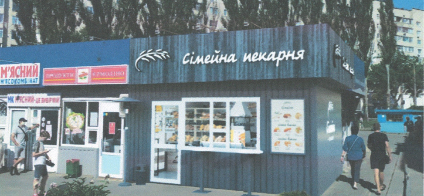 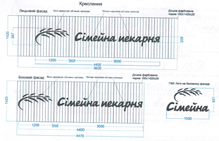 Надати дозвіл терміном на 5 років.2.ТОВ «Мережа магазинів «Дніпро-М»Вул. Харківська, 4спеціальні конструкції на фасаді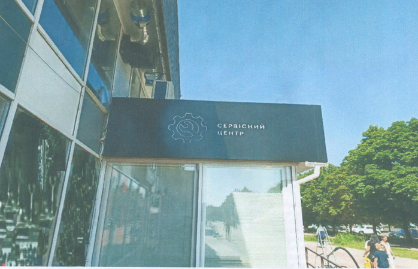 Надати дозвіл терміном на 5 років.3.ТОВ «Сумбудтранс»пр-т ім. М. Лушпи, 22\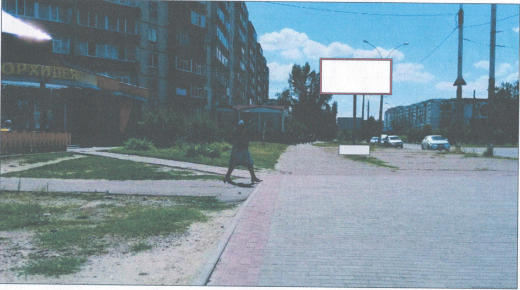 Надати дозвіл терміном на 5 років.4.ТОВ «Сумбудтранс»вул. Харківська, 103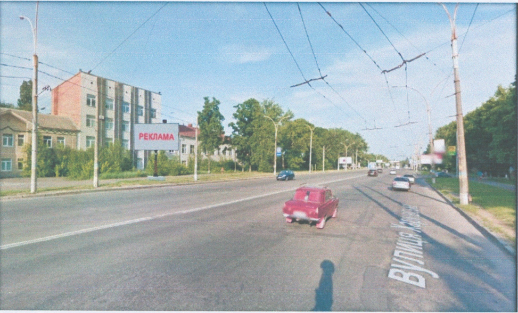 Надати дозвіл терміном на 5 років.5.ТОВ «Сумбудтранс»вул. Роменська, 60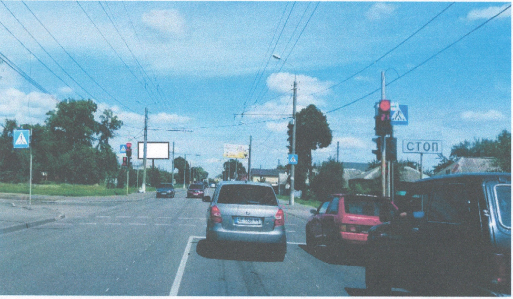 Надати дозвіл терміном на 5 років6.ТОВ «Сумбудтранс»вул. Героїв Крут, 60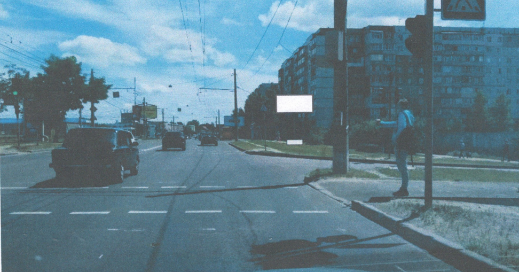 Надати дозвіл терміном на 5 років7ТОВ «Сумбудтранс»вул. Інтернаціоналістів, 22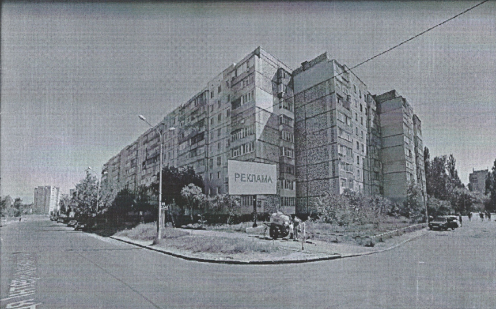 Надати дозвіл терміном на 5 років